Latest Round-ups: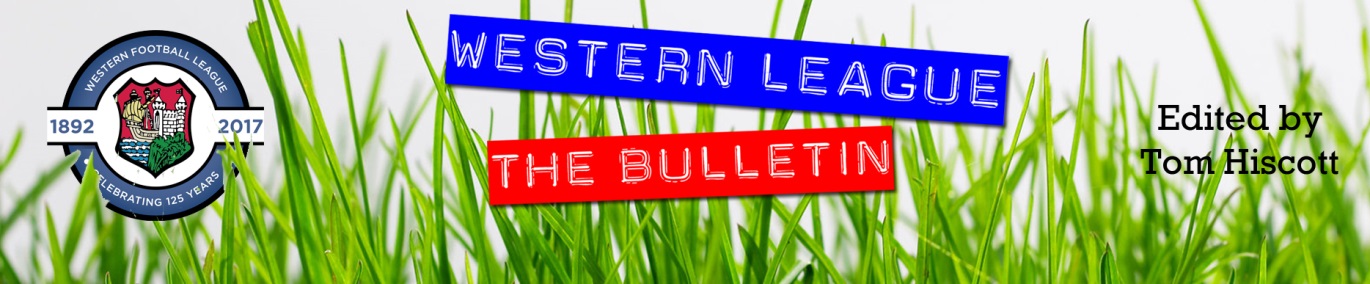 Midweek Action: Almondsbury snuck past AEK Boco in their Les Phillips Cup first round tie on Tuesday evening, twice coming from behind to draw 2-2, before prevailing on penalties. Harrison Kyte struck twice for Boco at the end of the first half, only to see the visitors respond each time, with the Almonds then dominating the spot kicks to prevail 4-1. In the other tie that night, a second half brace from Dan Cottle saw Keynsham book a date with Hengrove in the first round. Having battled out a goalless stalemate during the opening 45 minutes in their home clash with Wells City, Cottle struck twice to help his side progress, with Will Hailston also getting his name on the scoresheet during a one-sided second half. Wednesday’s cup tie went the way of Cadbury Heath, after Matt Huxley scored a late winner in their 2-1 victory over Longwell Green Sports. Having seen Jon Invernizzi’s earlier goal cancelled out by their visitors, Huxley scored two minutes from time to book their spot in the next round. Free-scoring Sherborne showed no mercy on Wednesday evening, beating First Division basement dwellers Devizes 6-1. It was an evening dominated by two players at Raleigh Grove, with both Aaron White and Oli Hebbard scoring hat-tricks in the one-sided victory which saw the hosts lead by five goals to nil at the interval. The other game that evening was a closer affair, but it went with the form guide, as Morgan Skipp played a starring role in fourth-placed Radstock’s 3-2 win at home to Bishops Lydeard.  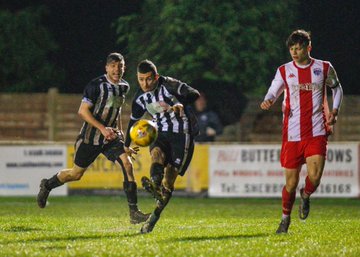 FA Vase: Buckland Athletic were knocked out of the FA Vase in heartbreaking fashion, conceding late on before falling to a defeat on penalties to Newport Pagnell Town. Having gone ahead midway through when the second half when Owen Stockton swept the ball into an empty net from all of 45 yards, Buckland looked set for a spot in the last eight. However, they couldn’t quite hold on, with the home side scoring a 93rd minute equaliser, before holding their nerves during the spot kicks to bring an end to Buckland’s impressive cup run. Image above courtesy of John Pool.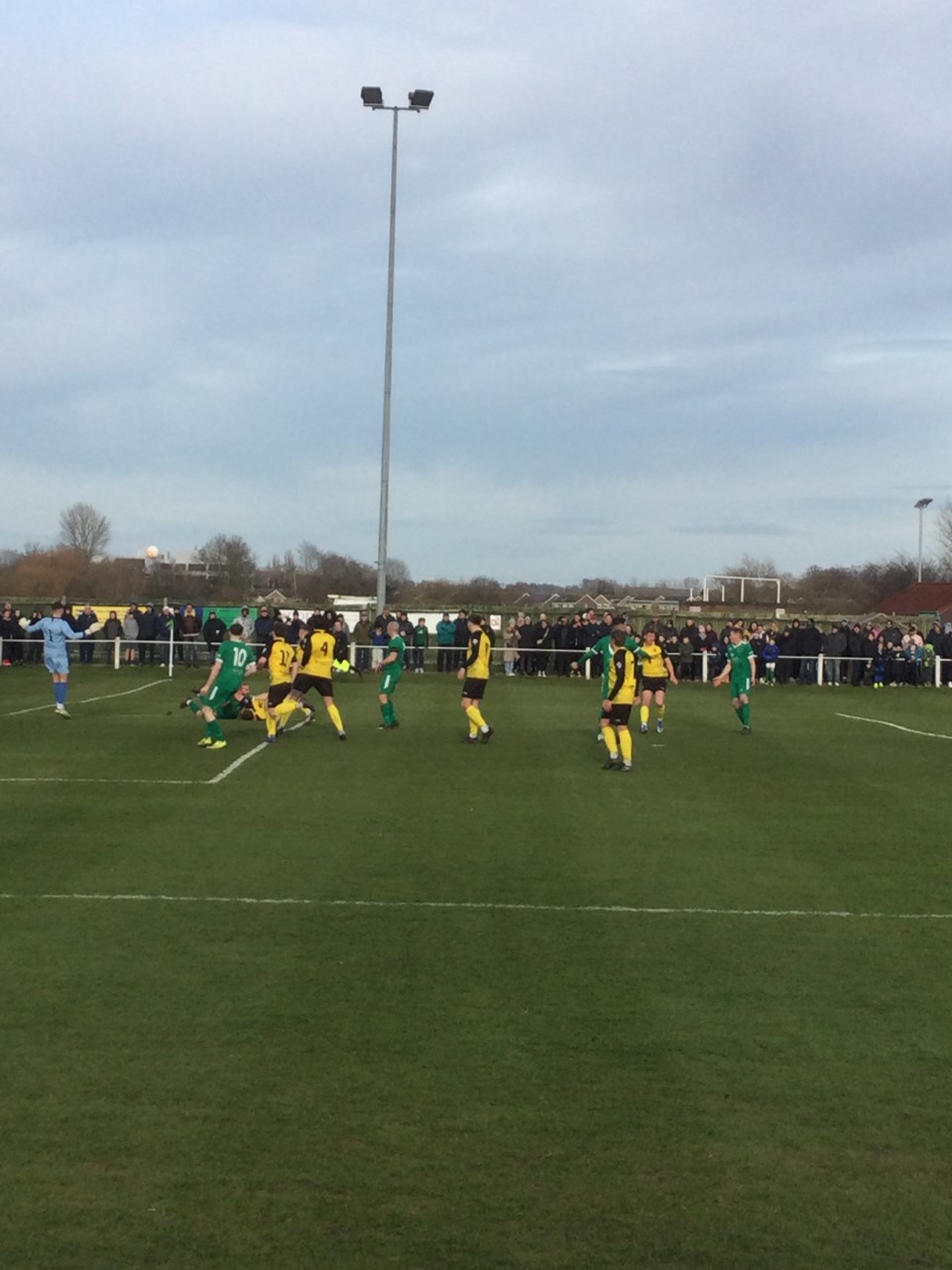 Premier Division: Exmouth Town became just the second side this season to reach the 50-point mark, edging to a 1-0 victory at home to Shepton Mallet. The only goal of the entire came inside the opening 60 seconds, with Levi Landricombe finding the back of the net on his league debut for the hosts. Top spot still belongs to Tavistock after they defeated Brislington 3-0 at Langsford Park. Having gone ahead in the ninth minute through Teigan Rosenquest, the hosts then doubled their tally towards the end of the first half when Liam Prynn finished off a smart counter-attack. The third goal came early in the second half, with Josh Parry finding the bottom corner from long range to end Tavy’s two-match winless run in the league. Another side returning to winning ways were Street, who secured their first three points since mid-October after beating Ilfracombe Town 2-0. First half goals from Josh Phillips and Kyle Strange proved to be enough for the Cobblers against an Ilfracombe side who have an excellent record at Marlborough Park this season. A goal in either half from Jack Taylor was the catalyst behind Bridgwater’s 3-0 victory away at Ashton & Backwell United. Having opened the scoring after 20 minutes with a free-kick, Taylor then completed the scoring with a late header after George King had earlier doubled their lead towards the end of the first half. Another side to prevail by three goals to nil were Bitton, with all their goals coming after the interval during victory over Wellington. After breaking the deadlock through Ben Withey after 58 minutes, Bitton’s job became a little easier just moments later when visiting keeper Shay Allen was given a straight red after bringing down Dean Griffiths. The ten-men held out resolutely for a while, before Bitton finished the game on top, with a long range effort from Callum Ball and a debut goal from 17-year-old Matty Hughes rounding out the victory. The standout team performance of the day may have belonged to Keynsham who rolled to a 6-0 triumph at home to Millbrook. The K’s duo of Will Hailston and Dan Cottle proved too hot to handle, with each scoring during the opening 45 minutes to help build a 2-0 advantage. Each of them struck again early in the second half to double their lead, with Cottle then completing his hat-trick in the closing stages prior to Jamie Noble adding a sixth in stoppage time. Bottom-side Bridport joined Millbrook in tasting defeat by six goals to nil, with the red-hot Orlando Anker scoring twice in the first half for the victorious Helston. Jackson Penhallurick scored with his first touch to make it 3-0 five minutes from time, before Bridport capitulated, with Matt Wright, Josh Storey and Sam Buckley all adding further goals for the hosts in the closing stages. In the day’s only draw, third-placed Mousehole leaned on the ever-reliable Hayden Turner to tuck home a penalty to salvage a 1-1 result away at Clevedon after Cam Salmon had fired the home side ahead. Down in Cornwall, Dave Barker and Reece Thompson each got on the scoresheet in the final 25 minutes to help lead Saltash to a hard-fought 3-0 win over Cadbury Heath.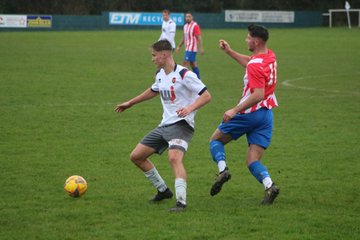 First Division: Odd Down produced a stunning performance to put eight past hosts Longwell Green Sports to maintain their spot in the top six. Leading scorer Luke Bryan played a starring role for the Bath outfit once more, scoring twice in either half to help put Longwell Green to the sword. Omar Simpson also struck twice for the rampant visitors, with a couple of late goals adding a slight touch of respect to the final 8-3 scoreline. Bryan wasn’t the only player to find the back of the net four times on Saturday, with Bishop Sutton’s Oaklan Buck also scoring a brace in both halves during their dominant 5-0 win away at Tytherington Rocks. League leaders Sherborne registered their 20th victory of the campaign at home to Gillingham Town, starting slowly before capturing a 3-1 win. The Zebras took until minute 56 before moving ahead through Josh Williams, with Alex Murphy then doubling their advantage soon after. The away side supplied some late drama when they halved the deficit, but that kicked Sherborne back into action, with Jack Cutmore ending any chances of a comeback when he scored their third in added time. Goals from Jack Miluk and Ian Jeffery helped Warminster keep up the pressure in second after they saw off Portishead by two goals to nil, while at the opposite end of the table, Devizes fell to a 2-1 defeat at home to Lebeq. It was a good day for most of the sides in the top half, including Radstock, who beat Hengrove 2-0 thanks to a standout spell of play from Rico Sobers. Following a goalless first half, Sobers put the away side in front five minutes after the interval, before he then turned provider soon after, supplying the final pass through to Nathan Flynn who added the finishing touches. For Wincanton Town, it was a one-sided first half which helped them see off the challenge of Almondsbury. Matt Garner was terrific for the Wasps, notching a hat-trick in a repeat of the result from when these sides met less than three months ago in Bristol. An injury time winner from Oldland’s Mitchell Dann, helped them fight off a late challenge from Bishops Lydeard to prevail by three goals to two. Having built an early two-goal lead through Craig Parsons and Jack Mills, Oldland thought they had squandered their position of strength when Paulo Borges and an own goal made it 2-2 in the closing stages. With the hosts pushing to complete a memorable turnaround, the Abbots scored a winner against the run of play, with Dann striking to end their three-match losing run. There was also plenty of late action down in Cheddar, where AEK Boco scored an equaliser in the sixth minute of stoppage time to bring the curtain down on a drama-filled 2-2 draw. Rick Bennett capitalised on a blunder from the visiting keeper to put the Cheesemen in front after 20 minutes, before Boco levelled in first half stoppage time just moments after the hosts had been reduced to ten men. Incredibly, the underhanded Cheddar side looked to have stolen all three points late on when Ethan Reed produced an excellent lobbed finish from outside the area to make it 2-1. They hadn’t done enough however, and Boco had the last word, scoring with literally the final kick of the game to move up into the tenth spot. Saturday’s other fixture at West Clewes was abandoned early in the second half following a serious injury to a Bristol Telephones player, with Welton leading 3-0 at the time.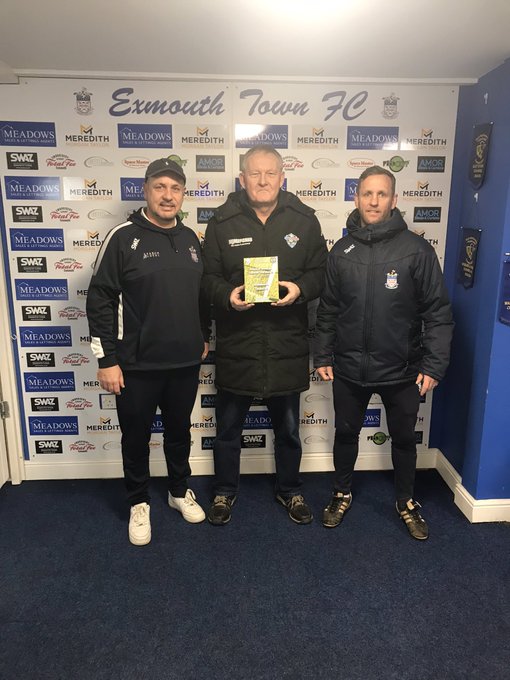 Recent ResultsTuesday 8th February 2022Les Phillips CupAEK Boco			2-2		Almondsbury				Keynsham Town		3-0		Wells City				Wednesday 9th  February 2022       Les Phillips CupCadbury Heath		2-1		Longwell Green Sports			First DivisionRadstock Town		3-2		Bishops Lydeard				71Sherborne Town		6-1		Devizes Town					104Saturday 12th February 2022 FA Vase Fifth RoundNewport Pagnell Town 	 1-1 (4-3)	Buckland Athletic Premier DivisionAshton & Backwell United 	 0-3		Bridgwater United				194Bitton				3-0		WellingtonClevedon Town		1-1		Mousehole					105Exmouth Town		1-0		Shepton Mallet				235Helston Athletic		6-0		Bridport					75Ilfracombe Town		0-2		Street						78Keynsham Town		6-0		Millbrook					122Saltash United			3-0		Cadbury Heath				103Tavistock 			3-0		BrislingtonFirst DivisionBishops Lydeard		2-2		Oldland Abbotonians				53Cheddar			2-2		AEK Boco					67Devizes Town			1-2		Lebeq UnitedHengrove Athletic		0-2		Radstock Town				63Longwell Green Sports	3-8		Odd Down					175Sherborne Town		3-1		Gillingham TownTytherington Rocks		0-5		Bishop SuttonWarminster Town		2-0		Portishead Town				128Welton Rovers			A-A		Bristol TelephonesWincanton Town		4-0		Almondsbury					43					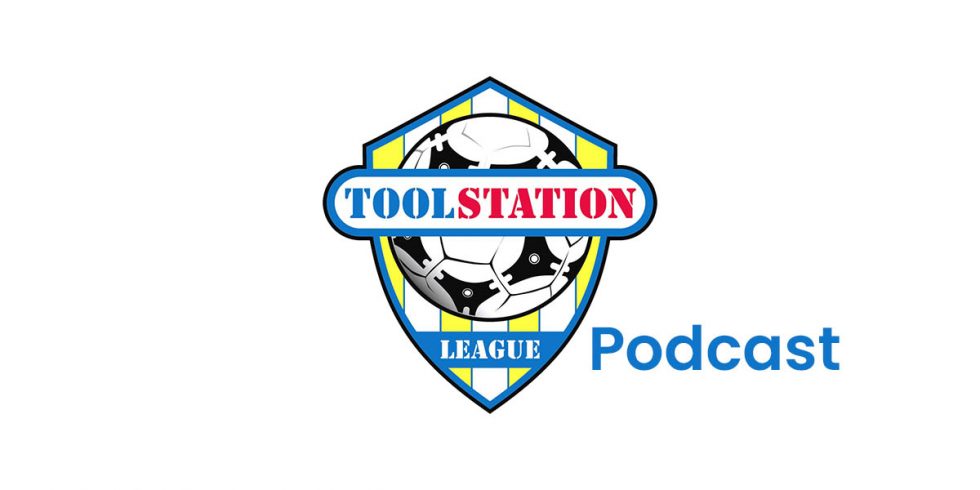 Upcoming FixturesTuesday 15th February 2022Les Phillips CupBuckland Athletic		vs		Saltash United				19:30KOWednesday 16th  February 2022       Les Phillips CupBishops Lydeard		vs		Bitton					19:30KOBristol Telephones		vs		Tytherington Rocks			19:45KOOldland Abbotonians		vs		Clevedon Town			19:45KORadstock Town		vs		Gillingham Town			19:45KOSherborne Town		vs		Bridgwater United			19:30KOPremier DivisionWellington			vs		Ilfracombe Town			19:45KOFirst DivisionAEK Boco			vs		Wincanton Town			19:30KOSaturday 19th February 2022 (3pm kick-off unless noted)Les Phillips CupTavistock			vs		Bridport				Premier DivisionBuckland Athletic	 	vs 		Ashton & Backwell UnitedCadbury Heath		vs		Helston AthleticClevedon Town		vs		Shepton MalletExmouth Town		vs		WellingtonIlfracombe Town		vs		BittonMillbrook			vs		BrislingtonMousehole			vs		Keynsham TownStreet				vs		Saltash UnitedFirst DivisionAlmondsbury			vs		Hengrove AthleticBishop Sutton			vs		Wincanton TownCheddar			vs		Lebeq UnitedDevizes Town			vs		Longwell Green SportsOdd Down			vs		AEK BocoPortishead Town		vs		Bishops LydeardRadstock Town		vs		Oldland AbbotoniansSherborne Town		vs		Bristol TelephonesTytherington Rocks		vs		Wells CityWelton Rovers			vs		Warminster TownLeague TablesPREMIER DIVISIONPlayedWonDrawnLostGDPoints1Tavistock27186344602Exmouth Town25155539503Mousehole23153529484Bridgwater United26143923455Ilfracombe Town26135813446Bitton26135812447Helston Athletic24127519438Saltash United24125726419Shepton Mallet261178284010Keynsham Town261088103811Clevedon Town269107123712Millbrook261079103713Buckland Athletic251069103614Wellington247710-122815Brislington258314-372716Cadbury Heath287219-342317Street246315-222118Ashton & Backwell United264418-331619Bridport291028-1373FIRST DIVISIONPlayedWonDrawnLostGDPoints1Sherborne Town29206359662Warminster Town28195436623Welton Rovers28186434604Radstock Town3015786525Wincanton Town26155641506Odd Down30137109467Cheddar29118103418Bishop Sutton30116131399Lebeq United291081103810AEK Boco271089-23811Oldland Abbotonians2612212-33812Tytherington Rocks2910811-93813Wells City28910953714Longwell Green Sports309714-133415Hengrove Athletic309714-153416Gillingham Town318914-113317Almondsbury2710215-173218Portishead Town2810414-431*19Bristol Telephones267316-302420Bishops Lydeard275616-232121Devizes Town284222-6711*